[ALL INDIA TENNIS ASSOCIATION]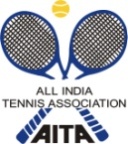 HOTEL DETAILSNAME OF THE TOURNAMENTNAME OF THE TOURNAMENTAPLTA - AITA U-14 NATIONAL RANKINGS  CHAMPIONSHIP SERIES – 3, VISAKHAPATNAM   SPONSORS SPONSORS Andhra Lawn Tennis Players Parents Association (ALTPPA)NAME OF THE STATE ASSOCIATIONNAME OF THE STATE ASSOCIATIONAndhra Pradesh Lawn Tennis AssociationHONY. SECRETARY OF THE ASSOCIATION & TOURNAMENT DIRECTORHONY. SECRETARY OF THE ASSOCIATION & TOURNAMENT DIRECTORMr.Nani Rao VittalaSecretary, Andhra Pradesh Lawn Tennis AssociationContact No.+91 9346464664ADDRESS OF ASSOCIATIONADDRESS OF ASSOCIATIONRoom No:- 12, SAAP Tennis Complex,L B Stadium, Fateh Maidan, HyderabadTOURNAMENT DATETOURNAMENT DATE23rd to 25th January,2016CATEGORY (√)CATEGORY (√)Championship  Series 3 daysAGE GROUPSAGE GROUPSUnder -14( Boys and Girls)SIGN-INSIGN-INFriday, 22nd January,2016 from 12.00pm to 02.00pm at venueDRAWSDRAWSDraws will be made on Friday Evening and matches will start on Saturday at 07:30AM and all the Players are requested to report before 7.00AM.The matches schedules will be uploaded on our face book  https://www.facebook.com/Altppa-VizagThe matches schedules will be uploaded on our face book  https://www.facebook.com/Altppa-VizagThe matches schedules will be uploaded on our face book  https://www.facebook.com/Altppa-VizagNAME AND ADDRESS OF THE VENUE GOPI TENNIS  ACADEMY,SFS SCHOOL,SEETHAMMADHARA,VISAKHAPATNAM, ANDHRA PRADESH Contact No.+91 9848871225, +91 9989335419GOPI TENNIS  ACADEMY,SFS SCHOOL,SEETHAMMADHARA,VISAKHAPATNAM, ANDHRA PRADESH Contact No.+91 9848871225, +91 9989335419TOURNAMENT SECRETARYMR.G.VEERA MOHAN SECRETARY-VISAKHAPATNAM DISTRICT TENNIS ASSOCIATION MR.G.VEERA MOHAN SECRETARY-VISAKHAPATNAM DISTRICT TENNIS ASSOCIATION ORGANIZING SECRETARY  DR.CH.SRINIVASU, MEMBER- ANDHRA LAWN TENNIS PLAYERS PARENTS ASSOCIATION (ALTPPA)Contact No. +91 9989335419DR.CH.SRINIVASU, MEMBER- ANDHRA LAWN TENNIS PLAYERS PARENTS ASSOCIATION (ALTPPA)Contact No. +91 9989335419TOURNAMENT CONVENER &  CHIEF REFEREEMR.S.D.KUMARitfkumar@gmail.comContact No.+91 9492200200, +91 9177997766MR.S.D.KUMARitfkumar@gmail.comContact No.+91 9492200200, +91 9177997766COURT SURFACEClayBALLSAITA ApprovedNO. OF COURTS2 + 2FLOODLITYesAGE ELIGIBILITYPlayers born, After 1st Jan 2001 are eligible for participation in U/14
ENTRY FEEAITA Registration CardIt is mandatory for the player to carry ORIGINAL REGISTRATION CARD for the sign-in. In case the player registration is in process with AITA,  Player has to carry Original receipt or copy of mail from AITA confirming that  player registration is in process.NAMETAJ  HOTEL THE LODGENAMESRI GANGA LODGETELEPHONE0891-2797406TELEPHONE0891-2794806NAMESAI PRIYA RESIDENCYNAMERAMYA LODGETELEPHONE0891-2799557,6645541TELEPHONE+91-97038 99089